INDICAÇÃO Nº 6986/2017Indica ao Poder Executivo Municipal e aos órgãos competentes, proceder com a extração de árvore localizada na Rua Pedro Alvares Cabral, defronte ao número 135 no bairro Santa Cruz. Excelentíssimo Senhor Prefeito Municipal, Nos termos do Art. 108 do Regimento Interno desta Casa de Leis, dirijo-me a Vossa Excelência para indicar que, por intermédio do Setor competente, seja realizada a extração de árvore localizada na Rua Pedro Alvares Cabral, defronte ao número 135 na Vila Santa Cruz, neste município.Justificativa:Neste local há uma árvore velha e alta, necessita receber os serviços de extração com urgência, a raiz se avança por debaixo do alicerce da casa, quebrando totalmente o calçamento e com isto dificultando os munícipes de circulação e uma moradora no local que tem deficiência física depende de cadeira de rodas para se locomover onde com o calçamento totalmente quebrado dificulta demais sua locomoção. Haja vista que a mesma corre grande risco de cair a qualquer momento, afetando não somente a via, mas, também todo o calçamento, a rede de esgoto, energia elétrica e podendo ocasionar sérios acidentes. Plenário “Dr. Tancredo Neves”, em 01 de Setembro de 2017.                          Paulo Cesar MonaroPaulo Monaro-Vereador Líder Solidariedade-FOTO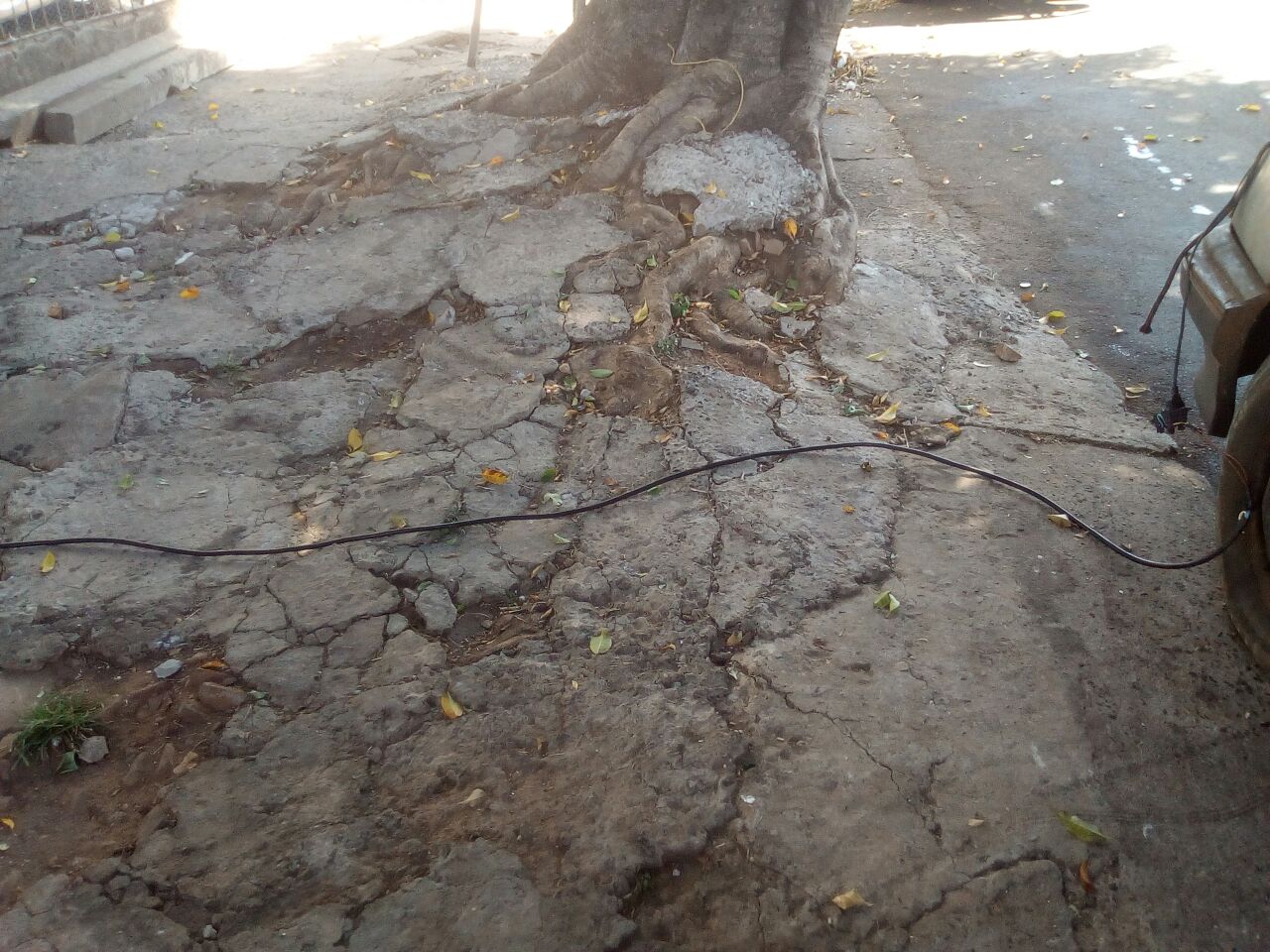 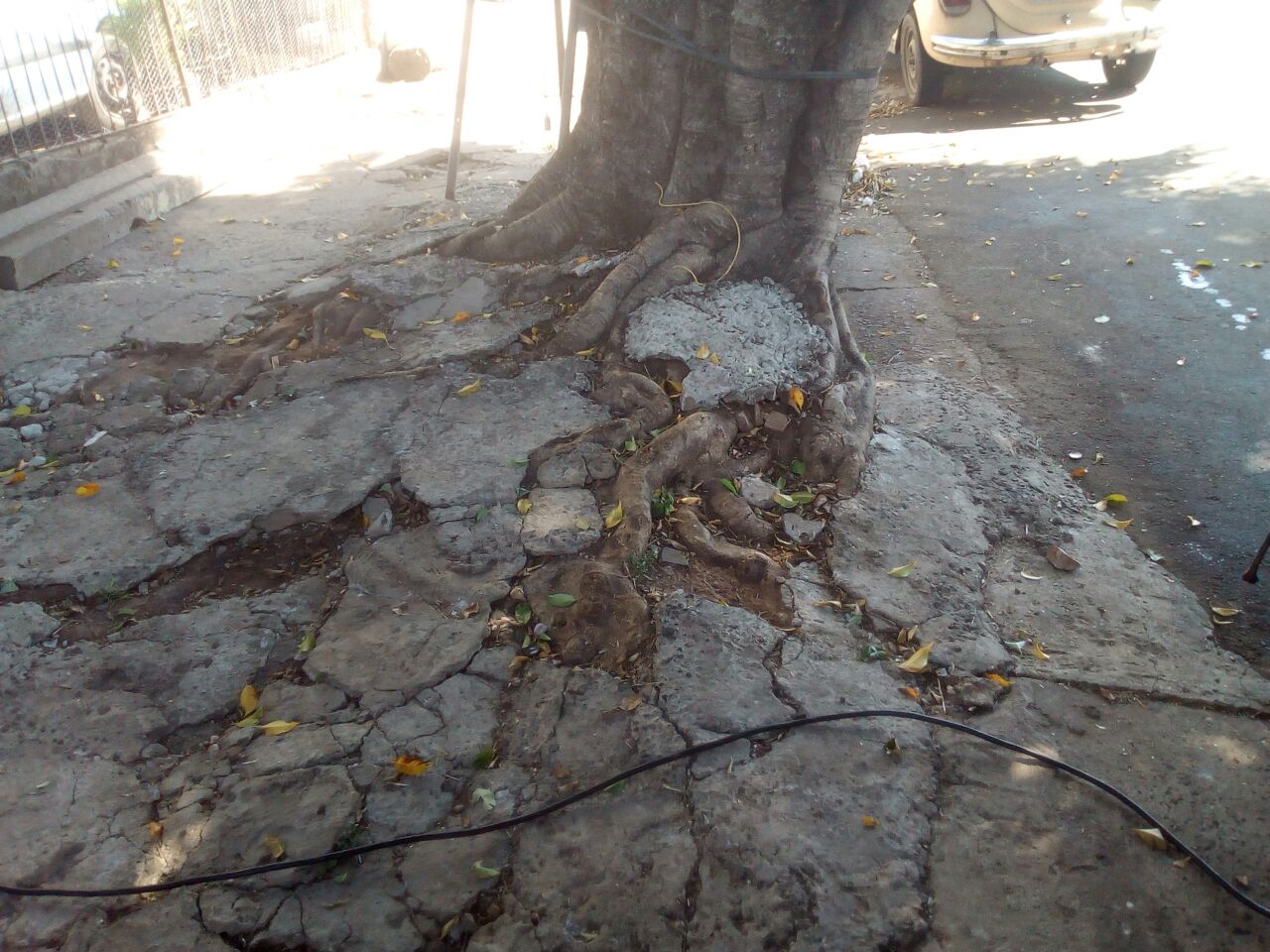 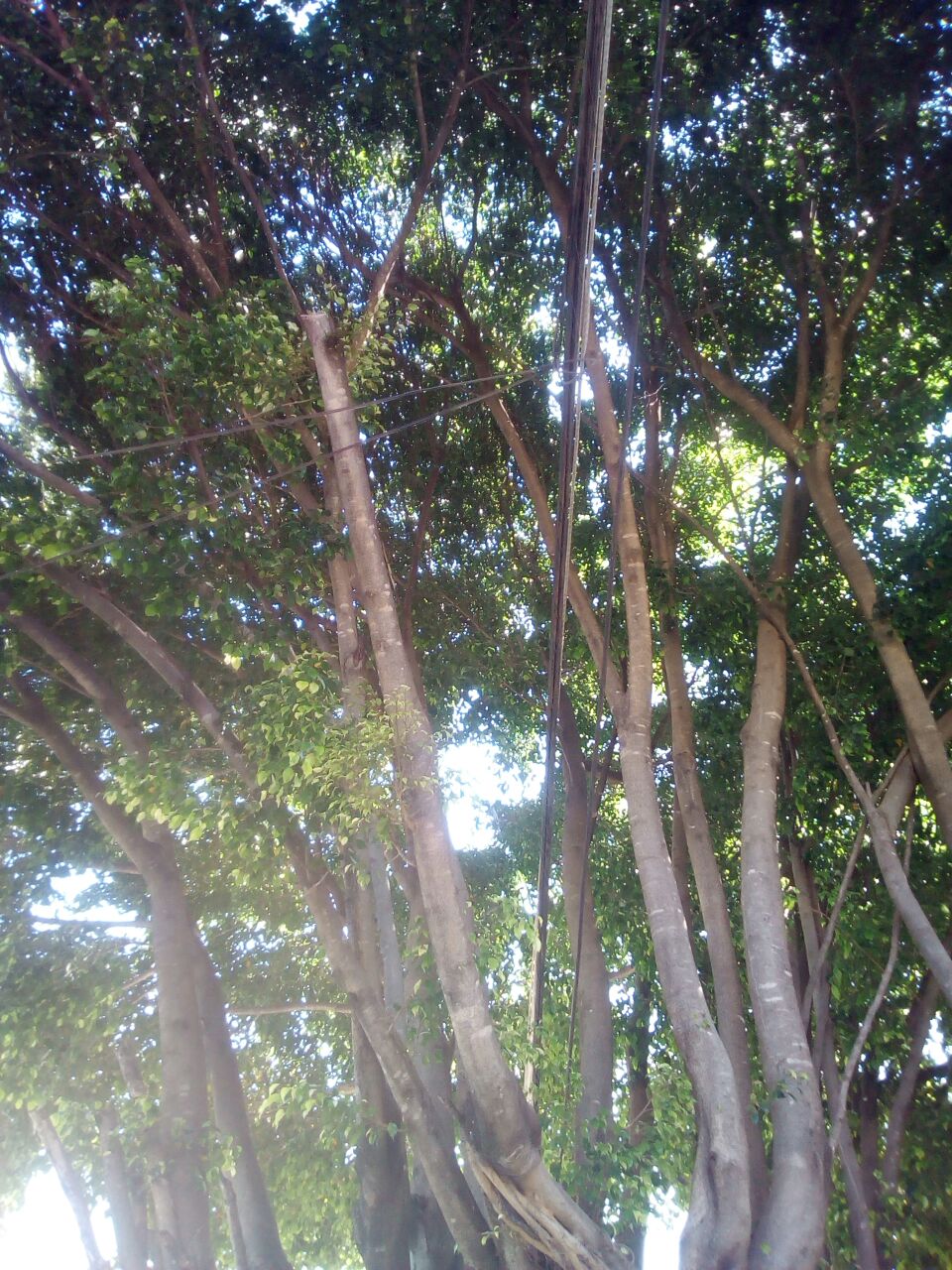 